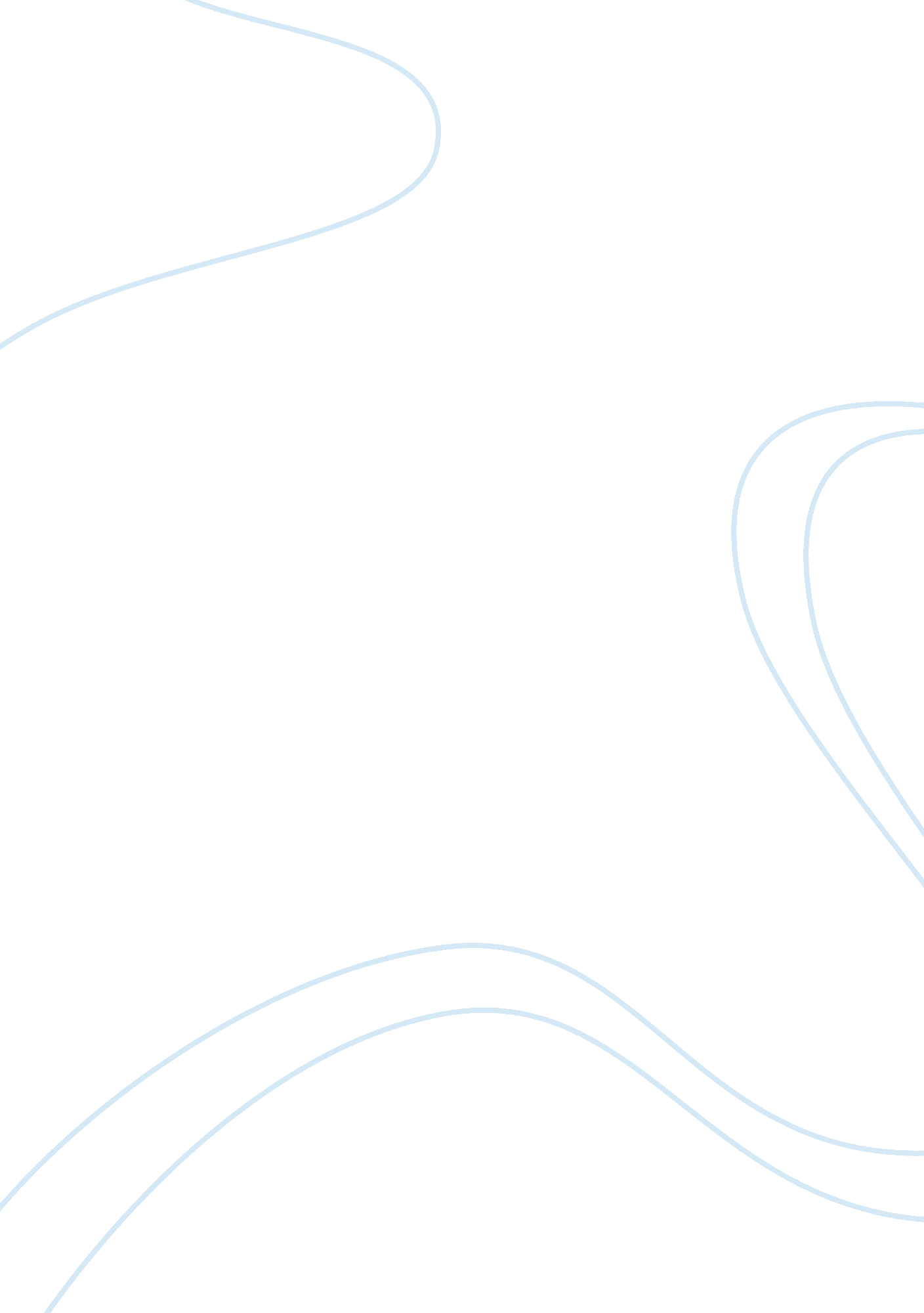 Adipose tissue as endocrine organs biology essay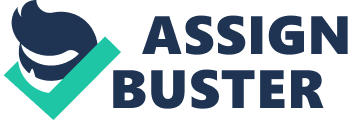 Introduction Metabolic and endocrine Historically adipose tissue has been widely studied and accepted in its function as an energy shop and in metamorphosis. It is merely in the last 15 old ages that it has a recognized function in reacting to neurological, nutritionary and hormonal signals and modulating appetency, heat coevals, immune map and neuroendocrine maps by bring forthing signal secernments in the signifier of adipokines. 1Hormone variety meats have traditionally included the thyroid secretory organ, parathyroid, placenta, pituitary secretory organ, testicles, ovaries and pancreas. However due to the find of endocrine secernment by adipose tissue in the 1990s and its important distribution throughout the organic structure, it is going widely accepted and studied for its function in endocrinology. In worlds, adipose tissue is composed of adipocytes which are the rule cells involved in endocrine secernment and represent the major differences in Brown and White adipose tissue. However, many secreted proteins are besides produced by the non-adipocyte constituents of adipose tissue. Adipose tissue besides contains a matrix of conjunctive tissue, nervus fibers, stroma vascular cells, lymph nodes, immune cells, fibroblasts and uniform adipose cells. 2, 3 It is the full operation unit that is considered to be a true hormone organ. 2 Adipocytes The adipocyte is of import to the organic structure in keeping proper energy balance, hive awaying Calories in the signifier of triglycerides, mobilising energy beginnings in response to hormonal stimulation, and modulating alterations by adipokine secretions. 3 They have the capacity to synthesise fatty acids and to hive away triglycerides when energy supply is high and to interrupt them down via lypolysis when energy is low. During the fed province, glucose consumption is controlled by an insulin dependent GLUT 4 receptor and pushes it through glycolysis to do fatty acids and glycerin to organize triglycerides. Free fatty acids are besides taken up by VLDL and chylomicrons by LPL. During the fasting province adipose tissue releases fatty acids and glycerin by hydrolysis of triglycerides. Fatty acerb transition is stimulated by norepinephrine and a autumn in insulin. The sympathetic system controls metabolic mechanisms and the parasympathetic system controls anabolic mechanisms. 3Figure 1: Adipocytes with triglycerides stored as big lipid droplet at Centre of cell while the karyon is forced to the side into the cytosol. hypertext transfer protocol: //www. deltagen. com/target/histologyatlas/atlas_files/musculoskeletal/adipose_tissue_white_40x. jpgwww. deltagen. com/target/histologyatlas/atlas_ … Brown adipose tissue ( BAT ) is a good vascularised tissue, situated around the kidneys and adrenal secretory organs, scruff of the cervix, between the shoulder blade and in the axillae. 4 It is plentiful in babies and immature kids and is metabolised to bring forth excess heat by non-shivering thermogenesis. 4 The metamorphosis of brown fat is stimulated by catecholamines or norepinephrine released in response to the cold. 4In maturity, white adipose tissue ( WAT ) predominates and contributes to 15-20 % of entire organic structure mass in males and 25-30 % in females. 5 The largest WAT sedimentations are found around entrails and in the hypodermic countries and they can hold different maps. Visceral fat has been described as near or inside the entrails of the venters peculiarly in the mesentry, retroperitoneum or omentum. 6 Visceral fat contributes straight to the portal blood supply and potentially impacts on the liver, where as the hypodermic fat, merely below the tegument secretes into the system circulation. 6 White adipose tissue has many maps which are chiefly involved in ; secernment of proteins that have broad making metabolic effects or enzymes involved in steroidal metabolism. 6 Leptin Leptin has been identified in its function as a metabolic signal of energy sufficiency instead than excess. 6 Leptin degrees cut down markedly with reduced nutrient consumption and loss of weight and have been associated with adaptative responses to starvation like increased appetite. 7, 8 These versions allow leptin to map as both a fasting and fed signal to the hypothalamus. 6 Eating is thought to increase the organic structure temperature and as the temperature in the hypothalamus rises, the procedure of feeding lessenings. Blood encephalon barrier leptin conveyance decreases with decreased plasma degrees during fasting and additions on feeding. 2 Although leptin is produced by other endocrinal organs the sum of leptin produced chiefly depends on the mass of adipose tissue peculiarly in the hypodermic viscera. 9 Secretion besides depends on other factors including insulin, glucocorticoids, TNF-I± and oestrogens which all addition production while I? 3 sympathomimetic activity, androgens, free fatty acids and growing factor lessening it. 6 The Corpulent Leptin cistron is located on chromosome 7 in humans. 6Thermoregulation and energy homeostasis is stimulated through the look of neuropeptides which inhibit calorific consumption, increase overall energy ingestion and sympathetic tone ; inhibited look of neuropeptide Y and agouti peptide additions calorific consumption and reduces energy consumption. 8Leptin is besides involved with many other functions including the ripening of the generative rhythm and puberty. 3 Its effects on the immune system have besides been documented and include improved efficiency by cytokine production, phagocytosis and T-cell proliferation. 3, 6 It plays a function in blood force per unit area ordinance by nitrogen oxide synthesis and activation of the sympathetic nervous system. 3, 6 Finally its other functions include oesteogenesis and angiogenesis. 3, 6 Adiponectin Adiponectin is entirely secreted by adipose tissue, more prevailing in the hypodermic fat and is chiefly involved with glucose ordinance and fatty acid metabolism. 3 Levels of the endocrine in the blood watercourse are reciprocally correlated with mass of organic structure fat, inflammatory provinces, insulin opposition and cardiovascular disease. 3, 6 Expression of receptors is correlated with insulin degrees peculiarly in adipose tissue and skeletal muscle. 2 It plays a function in the suppression of the metabolic abnormalcies that may ensue in type 2 diabetes, arthrosclerosis, fleshiness, non-alcoholic fatso liver disease and metabolic syndrome. 3 The effects of adiponectin non merely depend on the degree in the blood but besides the look of appropriate subtype receptors at the tissue level. 3, 6 Adiponectin besides has legion vascular effects including increased vasodilation, suppression of monocyte adhesion and scavenger receptors, decreased TNF-I± secernment and subsequent effects on unsusceptibility, increased production of N oxide, stimulation of angiogenesis, and reduced thickness of vas walls and decreased migration of endothelial cells. 3, 6It has been proposed that the diminution in plasma adiponectin prior to the oncoming of fleshiness and insulin opposition could be a conducive factor. 6 It has besides been observed that the disposal of adiponectin can better the metabolic profile of these patients. 2 Tissue Necrosis Factor -I± ( TNF-I± ) Adipocytes and stromovascular cells secrete TNF-I± which is a cytokine and induces mortification of tumors. 9 It has many functions including immunomodulatory, proinflammatory and programmed cell death, saccharide and lipid metamorphosis, insulin opposition and production of other cytokines. 3, 6The sum secreted and expressed additions with the mass of adipose tissue nowadays and organic structure mass index ; be givening to be more extremely associated with hypodermic adipose tissue than splanchnic adipose tissue. 9 Chronic exposure to TNF-I± has been shown to bring on insulin opposition. 3, 6Adipose tissue expresses TNF-I± receptors in the membrane edge and soluble signifiers and has rule functions in lipolysis and insulin resistance. 3, 6 It is suggested that in corpulent patients adipose tissue contains more macrophages which is associated with addition secernment of TNF-I± and IL-6. 3 Interleukin -6 ( IL-6 ) IL-6 is a cytokine involved with insulin opposition, fleshiness, lipolysis and proinflammation. It is expressed by adipose tissue peculiarly in the visceral and has both cardinal and peripheral effects. While other tissues produce IL-6, adipose tissue is considered to bring forth one tierce of all go arounding IL-6. Generally decreased secernment is associated with weight loss, nevertheless in corpulent patients this function appears to change by reversal where IL-6 lack has been associated with obesity. 6 In add-on, IL-6 has besides been found to suppress adipogenesis and lessening adiponectin secretion. 6 Plasminogen Activator Inhibitor ( PAI-1 ) Plasminogen activator inhibitor has been implicated in angiogenesis, fibrinolysis and atherogenesis. 6 Increased degrees of PAI have been observed in corpulent patients and those with metabolic syndrome, both a causal and contrary causal consequence have been found. 6 It is produced by white adipose tissue peculiarly splanchnic and has been associated with thrombotic inclinations. Surveies have farther shown that PAI-1 correlates with increased fibrosis via inflammatory mechanisms and remodelling of vascular constructions ensuing in coronary artery disease and cardiovascular disease. 3, 6 Adipsin Adipsin is a serine protein secreted by adipose tissue and it has been noteworthy by its absence in corpulent persons. It has been implicated in the immune complement system and has the same activity as compliment D. 6 It has effects on ruddy blood cell lysis by triping the alternate compliment tract. A long with acylation exciting protein, correlativities have been found with reduced degrees in fleshiness, metabolic syndrome, insulin opposition, dyslipidemia and cardiovascular disease. Resistin Resistin as the name suggests has been associated with insulin opposition in fleshiness and is more readily expressed by splanchnic adipose tissue than hypodermic fat. 3 The look of resistin has been found to increase with redness, glucocorticoids and lipolysaccharides and decreased by TNF-I± and I?-adrenergic. 6 However surveies have been unable to confirm the nexus with fleshiness and glucose homeostasis. Resistin is besides considered to hold a proinflammatory influence similar to TNF and IL-6. 3 Renin Angiotensin System ( RAS ) proteins. Adipocytes have been related to the look of assorted proteins involved with the renin angiotonin system. RAS regulates blood force per unit area and surveies have suggested a causal association between fleshiness and hypertension. 6Furthermore, receptors for angiotonin I and II have been found in adipocytes and angiotonin II appears to command development and distinction of these cells, secernment of immunomodulating agents and RAS proteins. 10It has been implicated in lipogenisis and the accretion of adipose tissue. Adipocyte RAS ( angiotensin-II ) has been farther implicated in cardiovascular disease due to its ability to increase production of adhesion molecules, macrophages, thrombocyte collection, PAI-1 and atherosclerosis. 3 Visfatin Visfatin has been identified as an adipocytokine and has been associated with an addition in obesity. 11 Its function has been described as insulin mimetic as it binds to and activates the insulin receptor and has an impact on diminishing plasma glucose levels. 11 It was besides noted nevertheless that the plasma concentration of visfatin did non vary well in the fasting or fed provinces in mice compared to insulin ; it concluded that plasma concentrations were so low as to non impact significantly on diminishing glucose levels. 11 Peroxisome proliferator activated receptor ( PPAR-I? 2 ) PPAR-I? 2 is found in adipose tissue and is involved with ordinance of cellular distinction, development and metamorphosis. PPAR-I? 2 look is stimulated by insulin. It has besides been associated with the proinflammatory response and later the development of coronary artery disease and plaque stableness. Enzymes involved with metamorphosis of Steroid Hormones. Surveies have found that assorted enzymes produced by adipose tissue can lend to the transition of steroids into active or inactive forms. 12 The steroidogenic enzymes found in adipose tissue can be loosely classified into the cytochrome P450 proteins and the hydroxysteroid dehydrogenases ( HSD ) . 13 These include aromatase, 3b-hydroxysteroid dehydrogenase ( 3b-HSD ) , type 1 11b-HSD, type 2 and type 3 17b-HSD, 7a-hydroxylase, 17a-hydroxylase, 5a-reductase, and uridine diphosphate ( UDP ) -glucuronosyltransferase 2B15. 6. 14 The enzyme associated with oestrogen activation is aromatase, 5I±-reductase 1 activates androgens and 11I?-HSD1 activates glocucorticoids. Surveies have suggested that every bit much 100 % of oestrogen in the station menopausal adult female and 50 % of testosterone in the premenopausal adult female can be attributed to steroid metamorphosis by adipose tissue. 6, 15, 16 Furthermore the enzymes found in adipose tissue linked with glucocorticoid metamorphosis have been associated with cardinal fleshiness and metabolic syndrome. 6Sexual activity endocrine receptors found in adipose tissue have been found to lend to the control of leptin and lipoprotein lipase production. 6 As explained they have cardinal functions in the sum and distribution of adipose tissue and subsequent effects in footings of insulin opposition, fleshiness and metabolic syndrome. 17Specifically this may explicate the impact on an aging single, as less sex endocrines are produced and they tend to develop these wellness jobs. Table 1 nowadayss a brief overview of the major single endocrines secreted by adipose tissue and their effects. Table 1: The factors secreted by white adipose tissue. 2 Substance Function LeptinSignals to the CNS about the organic structure ‘ s energy stocks A AdiponectinAdditions sensitiveness to insulin, is antiinflammatory & A ; attenuates patterned advance of artherosclerosisResistinAdditions insulin opposition A TNF-I±Lipolytic, increases energy ingestion and reduces sensitiveness to insulin A Interleukin-6Proinflammatory, lipolytic, reduces sensitiveness to insulin A AdipsinActivates the alternate complement tract A AspStimulates triacylglycerol synthesis in WAT A AngiotensinogenPrecursor of angiotonin II, involved in modulating arterial blood presssure A PAI-1Inhibits plasminogen activation, barricading fibrinolysis A Tissue FactorInitiates the curdling cascade A VEGFStimulates vascular proliferation ( angiogenesis ) in WAT A VisfatinInsulinomimetic preponderantly produced by splanchnic fat A Monobutyrin*Vasodilator and inducer of vascular neoformation A TGF-I? Preadipocyte proliferation & A ; distinction, adipocyte development & A ; programmed cell death A IGF-1Stimulates proliferation & A ; distinction of adipocytes A HGFStimulates distinction & A ; development of adipocytes A LLPaˆHydrolysis exciting enzyme in the TAG of lipoproteins ( chylomicron & A ; VLDL ) A CETPaˆTransportations cholesterol esters between lipoproteins A Apo-EaˆProtein constituent of lipoproteins, particularly VLDL A Prostaglandins*Regulates many procedures, redness, blood curdling, ovulation & A ; stomachic acid secernmentEstrogens*Produced by action of aromatase ; chief beginning of oestrogen in work forces & A ; postmeopausal adult femalesGlucocorticoids*Generated by 11-hydroxysteroid dehydrogenase, type II, transforms Cortone Acetate into corisol in WATTable 2 presents the single receptors found in adipose tissue and their effects. Table 2: Individual receptors and their effects Hormone receptor Principal biological effects LeptinLeptin ( + ) Lypolisis and lipid oxidizationInsulinInsulin ( + ) Lipogenesis & A ; glucose gaining control & A ; ( – ) lypolisisGlucocorticoidsGlucocorticoids ( + ) LypolisisGlucagonGlucagon ( + ) LypolisisCatecholaminesCatecholamines ( + ) LypolisisT3 and T4T3 and T4 ( + ) LypolisisSexual steroidsSexual steroids Regulate adipocyte developmentIGF-1IGF-1 ( + ) AdipogenesisGHGH ( + ) LypolisisProstaglandinsProstaglandins ( – ) LypolisisTNFI±TNFI± ( + ) Lypolisis & A ; addition insulin oppositionIL-6IL-6 ( – ) LPL, ( + ) LypolisisAdenosineAdenosine ( – ) Lypolisis & A ; ( + ) glucose gaining controlAdiponectinAdiponectin ( + ) Insulin sensitivenessGastrinGastrin Regulates leptin lookCCKCCK Regulates leptin lookGIPGIP ( + ) Synthesis of FFA & A ; TAGGLP1GLP1 ( + ) Synthesis of fatty acidsAspASP ( + ) Synthesis of TAGANPANP Modulates glucose metamorphosisAngiotensin IIAngiotensin II ( + ) Lipogenesis, induces insulin oppositionBradykininBradykinin Increases sensitiveness to insulinEGFEGF Regulates adipocyte distinctionTGF-I? TGF-I? Blocks adipocyte distinctionMelatoninMelatonin Synergizes the action of insulin Decisions Many effects of adipose tissue have been demonstrated in abnormalcies ie lack or surplus. When the production of these cytokines is non decently regulated so this manifests in metabolic upsets, coronary artery disease and cardiovascular disease. The cardinal function of adipose tissue is in metamorphosis through mobilization of fatty acids during the fasting katabolic province and storage of triglycerides during the anabolic Federal sate. It has a demonstrated function in redness via the production of the cardinal enzymes XX. This has a farther impact on the development of coronary artery disease and subsequent cardiovascular hazard. ProthromoboticSteroidal enzymesWhile many facets of the endocrinological maps of adipose tissue have late come to illume more research is required to arouse farther maps and wholly understand the physiology of adipose tissue. With increasing planetary wellness inquiries around metabolic upsets and fleshiness, research in this country has the possible to impact significantly on our apprehension and intervention of these issues. 